АДМИНИСТРАЦИЯ ГОРОДСКОГО ПОСЕЛЕНИЯ ИГРИМБерезовского районаХанты-Мансийского автономного округа – ЮгрыПОСТАНОВЛЕНИЕот «05 »  августа  2020  года                                                                     № 97пгт. Игрим	В соответствии с пунктом 18 статьи 23, Главой V.7 Земельного кодекса Российской Федерации,  с  пунктом 3 статьи 3.6. Федерального закона от 25.10.2001 №137-ФЗ «О введении в действие Земельного кодекса Российской Федерации», Приказом Министерства экономического развития Российской Федерации от   10 октября 2018 года № 541 «Об установлении требований к  графическому описанию местоположения границ публичного сервитута, точности определения координат характерных точек границ публичного сервитута, формату электронного документа, содержащего указанные сведения», на основании ходатайства Акционерного общества «Югорская региональная электросетевая компания» (далее – АО «ЮРЭСК») от 19 мая 2020 года (вх. администрации гп.Игрим от 22.06.2020 № 1661), учитывая отсутствие заявлений правообладателей земельных участков в период публикации сообщения о возможном установлении публичного сервитута от 25.06.2020г., администрация городского поселения Игрим постановляет:1. Утвердить схему расположения границ публичного сервитута согласно приложению к настоящему постановлению.2. Установить в интересах Акционерного общества «Югорская региональная электросетевая компания» (ОГРН 1118601002596, ИНН 8601045152, местонахождения юридического лица: 628012, Ханты-Мансийский автономный округ – Югра, г. Ханты-Мансийск, ул. Ленина, д. 52/1), публичный сервитут в целях размещения (эксплуатации) сооружения электросетевого хозяйства: «ВЛ 110кВ Игрим-Березово с ПС 110кВ Березово и Игрим, с ответвлением на п. Ванзетур и ответвлением на д.Шайтанка с ПС 110 кВ Шайтанка», 2-этап-I участок «ВЛ 110 кВ Березово-Шайтанка и светоограждение опор № 414-433», с кадастровым номером 86:05:0000000:2209, расположенного по адресу: Ханты-Мансийский автономный  округ – Югра, Березовский район, на земельный участок, государственная собственность на который не разграничена, с кадастровым номером: 86:05:0324112:187, общей площадью 95 кв.м. и земель, государственная собственность на которые не разграничена, расположенных в кадастровом квартале: 86:05:0324112, общей площадью 14 кв.м..3. Публичный сервитут устанавливается сроком на 25 (двадцать пять) лет и считается установленным со дня внесения сведений о нем в Единый государственный реестр недвижимости. 4. Срок, в течение которого использование земель и земельных участков (их частей) и (или) расположенных на них объектов недвижимого имущества в соответствии с их разрешенным использованием будет невозможно или существенно затруднено в связи с осуществлением сервитута – отсутствует.5. Порядок и правила установления охранных зон объектов электросетевого хозяйства и особых условий использования земельных участков, расположенных в границах таких зон, определены Постановлением Правительства РФ от 24.02.2009 № 160 "О порядке установления охранных зон объектов электросетевого хозяйства и особых условий использования земельных участков, расположенных в границах таких зон".6. Порядок расчета и внесения платы за публичный сервитут в случае установления публичного сервитута в отношении земель или земельных участков, находящихся в государственной собственности или муниципальной собственности и не предоставленных гражданам или юридическим лицам – всоответствии пунктом 4 статьи 3.6. Федерального закона от 25.10.2001 №137-ФЗ «О введении в действие Земельного кодекса Российской Федерации» плата за публичный сервитут не устанавливается.7. Установить график проведения работ: ежедневное (24 часа в сутки) круглогодичное использование.8. АО «ЮРЭСК»:а) приступить к осуществлению публичного сервитута после внесения сведений о публичном сервитуте в Единый государственный реестр недвижимости;б) обязан привести земли и земельные участки, указанные в пункте 2 настоящего постановления, в состояние, пригодное для их использования в соответствии с разрешенным использованием, в сроки, предусмотренные пунктом 8 статьи 39.50 Земельного Кодекса Российской Федерации;в) вправе до окончания срока публичного сервитута обратиться с ходатайством об установлении публичного сервитута на новый срок.9. Отделу по земельному и муниципальному хозяйству в течение пяти рабочих дней со дня принятия настоящего постановления направить его копию в орган регистрации прав и обладателю публичного сервитута.10. Опубликовать настоящее постановление в газете «Официальный вестник органов местного самоуправления городского поселения Игрим» и разместить на официальном сайте администрации городского поселения Игрим (www.admigrim@bk.ru). 	11. Настоящее постановление вступает в силу после его официального опубликования.	12. Контроль за выполнением настоящего постановления оставляю за собой. И.о. главы поселения          						С.А. ХрамиковУТВЕРЖДЕНАпостановлением администрациигородского поселения Игрим Березовского района от 05 августа 2020 № 97Схема расположения границ публичного сервитута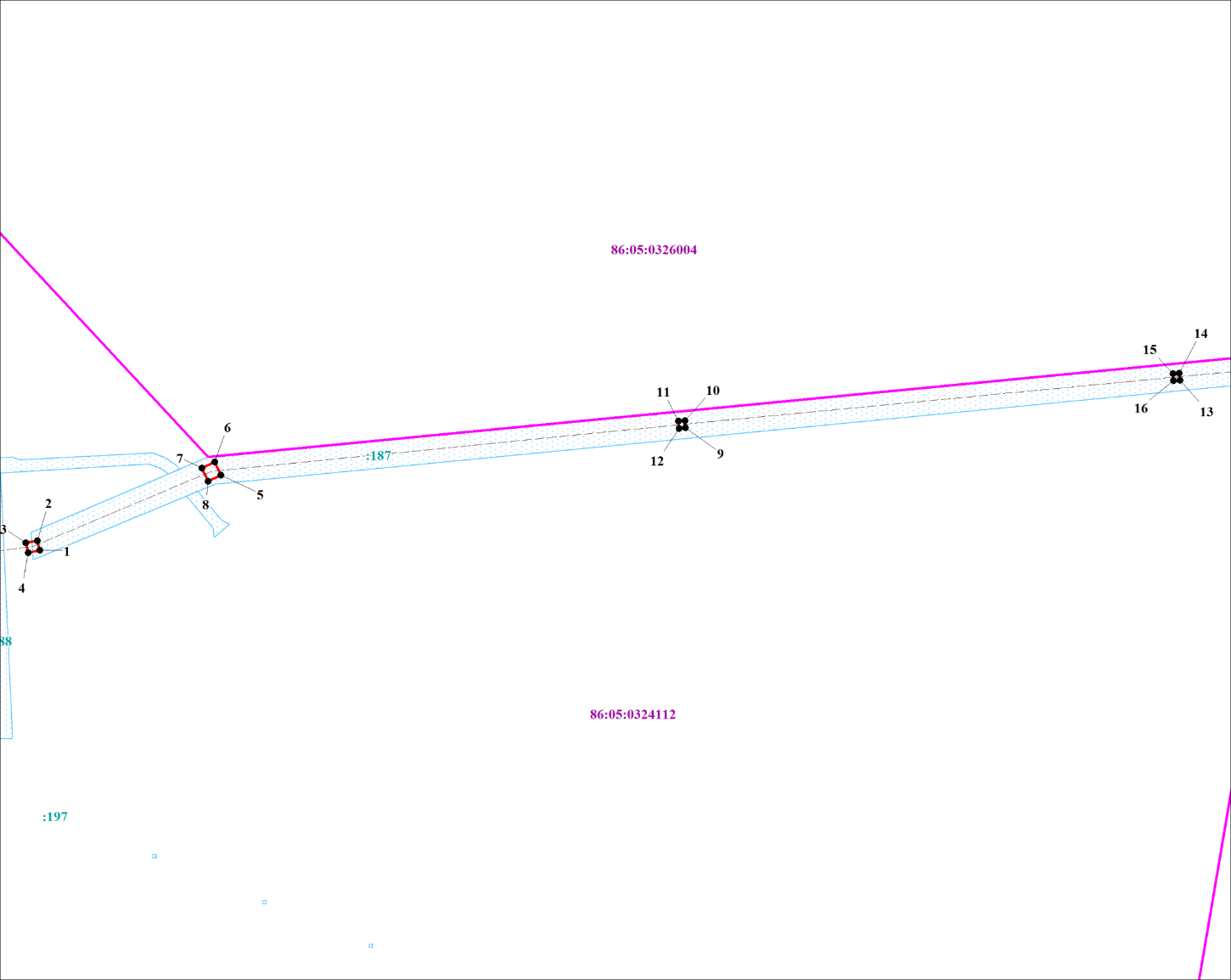 Об установлении публичного сервитута  - обозначения проектных границ публичного сервитута1      - обозначение характерных точек проектных границ публичного сервитута86:06:0020101  - обозначения кадастровых кварталов86:17:0000000:3431  - обозначения земельных участков по сведениям ГКН- обозначения проектных границ местоположения инженерного сооруженияОписание границ публичного сервитутаОбъект: «ВЛ 110кВ Игрим-Березово с ПС 110кВ Березово и Игрим, с ответвлением на п. Ванзетур и ответвлением на д. Шайтанка с ПС 110 кВ Шайтанка", 2-этап-I участок "ВЛ 110 кВ Березово-Шайтанка и светоограждение опор № 414-433"»Описание границ публичного сервитутаОбъект: «ВЛ 110кВ Игрим-Березово с ПС 110кВ Березово и Игрим, с ответвлением на п. Ванзетур и ответвлением на д. Шайтанка с ПС 110 кВ Шайтанка", 2-этап-I участок "ВЛ 110 кВ Березово-Шайтанка и светоограждение опор № 414-433"»Описание границ публичного сервитутаОбъект: «ВЛ 110кВ Игрим-Березово с ПС 110кВ Березово и Игрим, с ответвлением на п. Ванзетур и ответвлением на д. Шайтанка с ПС 110 кВ Шайтанка", 2-этап-I участок "ВЛ 110 кВ Березово-Шайтанка и светоограждение опор № 414-433"»Описание границ публичного сервитутаОбъект: «ВЛ 110кВ Игрим-Березово с ПС 110кВ Березово и Игрим, с ответвлением на п. Ванзетур и ответвлением на д. Шайтанка с ПС 110 кВ Шайтанка", 2-этап-I участок "ВЛ 110 кВ Березово-Шайтанка и светоограждение опор № 414-433"»Описание границ публичного сервитутаОбъект: «ВЛ 110кВ Игрим-Березово с ПС 110кВ Березово и Игрим, с ответвлением на п. Ванзетур и ответвлением на д. Шайтанка с ПС 110 кВ Шайтанка", 2-этап-I участок "ВЛ 110 кВ Березово-Шайтанка и светоограждение опор № 414-433"»Местоположение публичного сервитута: Ханты-Мансийский Автономный округ - Югра, Березовский районМестоположение публичного сервитута: Ханты-Мансийский Автономный округ - Югра, Березовский районМестоположение публичного сервитута: Ханты-Мансийский Автономный округ - Югра, Березовский районМестоположение публичного сервитута: Ханты-Мансийский Автономный округ - Югра, Березовский районМестоположение публичного сервитута: Ханты-Мансийский Автономный округ - Югра, Березовский районСистема координат МСК86_Зона_1Система координат МСК86_Зона_1Система координат МСК86_Зона_1Система координат МСК86_Зона_1Система координат МСК86_Зона_1Перечень характерных точек границ публичного сервитутаПеречень характерных точек границ публичного сервитутаПеречень характерных точек границ публичного сервитутаПеречень характерных точек границ публичного сервитутаПеречень характерных точек границ публичного сервитутаОбозначение характерных точек границыКоординаты, мКоординаты, мМетод определения координат и средняя квадратическая погрешность положения характерной точки (Мt), мОписание закрепления точкиОбозначение характерных точек границыXYМетод определения координат и средняя квадратическая погрешность положения характерной точки (Мt), мОписание закрепления точки1234511205067.881723279.76Картометрический, 0.20Закрепление отсутствует21205072.841723278.50Картометрический, 0.20Закрепление отсутствует31205071.661723272.52Картометрический, 0.20Закрепление отсутствует41205066.701723273.80Картометрический, 0.20Закрепление отсутствует11205067.881723279.76Картометрический, 0.20Закрепление отсутствует——51205106.501723372.80Картометрический, 0.20Закрепление отсутствует61205113.181723369.62Картометрический, 0.20Закрепление отсутствует71205110.061723363.00Картометрический, 0.20Закрепление отсутствует81205103.361723366.16Картометрический, 0.20Закрепление отсутствует51205106.501723372.80Картометрический, 0.20Закрепление отсутствует——91205130.701723611.16Картометрический, 0.20Закрепление отсутствует101205134.341723610.88Картометрический, 0.20Закрепление отсутствует111205134.101723607.60Картометрический, 0.20Закрепление отсутствует121205130.461723607.86Картометрический, 0.20Закрепление отсутствует91205130.701723611.16Картометрический, 0.20Закрепление отсутствует——131205155.121723864.82Картометрический, 0.20Закрепление отсутствует141205158.781723864.56Картометрический, 0.20Закрепление отсутствует151205158.521723861.26Картометрический, 0.20Закрепление отсутствует161205154.881723861.52Картометрический, 0.20Закрепление отсутствует131205155.121723864.82Картометрический, 0.20Закрепление отсутствует